WSC Club MeetingWednesday, May 9, 2012CALL TO ORDER:Meeting called to order at 7pmROLL CALL:    APPROVAL OF MINUTES:Motion to approve made by Motion passed unanimously.PRESIDENT REPORT:Consider shutting down all practices on meeting nights to ensure all coaches show up.Tournaments- Sunshine Classic Aug 18/19- U11- U16 Boys and Girls for Gold and Silver. WSC teams pay half and if they fill their age slot bracket, they play for free.  Trophies for 1st and 2nd place only. COMMITTEE REPORT:Recreational coaches are required to have a F license.  NorCal will be having a class in August.  This class will give coaches the required units needed per year.Registration/ Fundraiser at Steve’s Pizza on May 30th from 4-9pmWHS field repair on Friday, May 18 from 6-8pmDixon Soccer Club can buy Gatorade for $6 per caseU6 Academy- Able to form 2 fall teams for U8Fausto to look into setting up a WSC fundraiser- Possibly at the Community Center.  Food, Silent Auctions, Carnival styleFIRST VICE REPORT: Uniforms- Comp teams will have custom Nike  and Rec teams will have the $25 Kombat line.HEAD COACH REPORT:HEAD REFEREE REPORT:TREASURER’S REPORT: REGISTRAR’S REPORT:SECRETARY’S REPORT: OLD BUSINESS: NoneNEW BUSINESS:GOOD OF GAME:ADJOURNMENT:Motion to adjourn by Meeting adjourned at NEXT MEETING: Woodland Soccer ClubAffiliated with:  Club Soccer - C.Y.C.A.N - U.S.Y.A - U.S.S.F. & F.I.F.A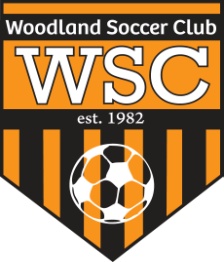 